Water Quality Parameter Monitoring Form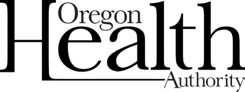 Lead & Copper Rule Corrosion Control<Has sample met the minimums?DISTRIBUTIONPWS ID: 41System Name:  	  Sample Period:  	Month/YearSample Frequency: 	Distribution Samples required:  	Number of excursions during this Sample Period =  	(Number of locations when any WQP was less than the minimum.)Note: Entry Point and Distribution Excursions are cumulative. Add Entry Point and Distribution Excursions to get total for sample period.Print Name:  	  Signature:	 Date:   	 Send to Drinking Water Program within 10 days after end of sampling period: OHA Drinking Water Program, PO Box 14350, Portland, OR 97293-0350 Phone (971) 673-0405	Website: http://healthoregon.org/dwp/